Игровой планшет «Собери бригаду»Игровой планшет «Собери бригаду»ФГОС дошкольного образования даёт толчок каждому педагогу искать новые подходы и идеи в своей педагогической деятельности. Так создаются авторские игры и пособия. 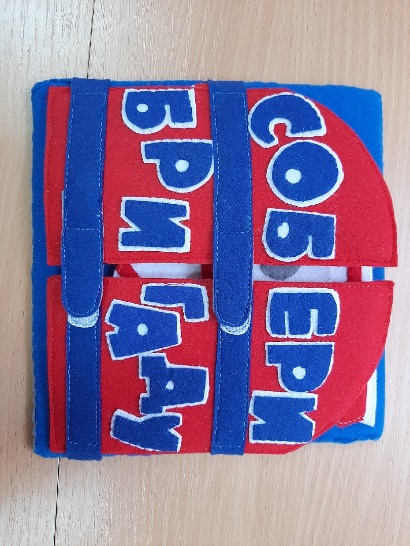 В дошкольном возрасте мир познаётся через игру, поэтому существует целый отдельный вид игрушек и пособий — развивающие. Такие материалы помогают научить ребенка чему-то новому и побудить интерес к знаниям в процессе интересной и познавательной игры. Особенно внимание падает на развивающие игрушки и пособия из фетра.Фетр – нетканный материал, очень приятный на ощупь. Работа с ним очень просто. Он идеально подходит для создания различных пособий для детского сада. Они помогут воспитателю в развитии и обучении детей и создании безопасной атмосферы в группе. Фетр довольно прост в работе, как бумага, и практичен в игре. Дидактические пособия из фетра развивают:1) речь, обогащают словарный запас;2) сенсорное восприятие, мелкую моторику и тактильные ощущения;3) память, воображение и эмоциональную сферу. Всё большей популярностью в детских садах в наше время пользуются игровые пособия, сделанные руками педагога. ФГОС ДО требует от современных педагогов новых подходов и идей. Чтобы соответствовать новым требования было решено создать игровой планшет «Собери бригаду». Ранняя профориентация дошкольников очень важна, и мы стараемся сделать для ребят как можно больше наглядного дидактического материала в разных его вариантах, одним из которых и стало наше игровое пособие. Такой игровой планшет можно использовать как в самостоятельной игре (ребенок может доставать, перекладывать, складывать по своему желанию), так и для решения поставленных воспитателем задач. В этом планшете собирался материал по 10 видам профессий.Актуальность: Всем известно, что дети понимают материал лучше с помощью игры. Игра является ведущим видом детской деятельности. Разработано много разных, интересных и увлекательных игр. А живя в современном мире, хочется всегда пробовать и узнавать что-то новое. Игровой планшет – это увлекательное пособие, в котором собраны несколько заданий или мини-игр для детей. Ребёнок может познакомиться или же повторить пройденный материал в ходе увлекательных, интерактивных игр.Данную игру можно использовать как с группой, так и с подгруппой детей или же индивидуально.Цель: Расширять и закреплять знания детей о профессиях.Задачи: Образовательные: - закреплять знания, полученные ранее практическим путём, через мини-игры и задания; - учить работать по образцу; - учить следовать инструкции при выполнении заданий.-активизировать словарный запас. Развивающие:  - расширение кругозора и изучение основ безопасности -формировать представление о профессиях, направленных на удовлетворение потребностей человека и общества;-развивать мелкую моторику. Воспитательные: -воспитывать любознательность, стремление участвовать в играх, давать полный ответ на поставленный вопрос. Данный игровой планшет направлен на старший дошкольный возраст.Дошкольный возраст отличный период, в котором закладываются основы для профессионального самоопределения в будущем.Дети дошкольного возраста способны осознавать сущность деятельности взрослых, мотивы и цели их труда, способы достижения результата. В данном пособии дети знакомятся с бригадой скорой помощи, нарядом полиции, пожарным расчетом, аварийной службой газа, строительной бригадой, командой корабля, экипажем подводной лодки, экипажем самолета, экипажем вертолета и бригадой по уборке мусора. А также расширяют представления о их работе и роли в обществе.Описание планшета: 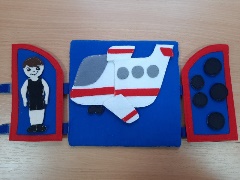 Игра "СОБЕРИ БРИГАДУ" состоит из: - игровой планшет из фетра с велкрополем размером 20х20 см и два откидных поля с велкротканью в виде распашных ворот, закрываются на липучку;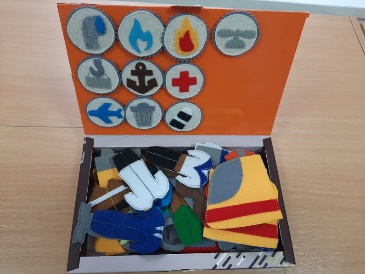 - коробочки для съемных материалов;- конверт из фетра для карточек.- Транспорта 10 видов, включающего в себя 20 съёмных деталей: каждая машина состоит из двух деталей и 7 колёс разного вида;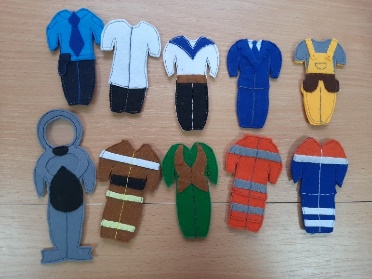 - фигурки человека- 10 костюмов разных профессий и 6 головных уборов, подходящих к ним;  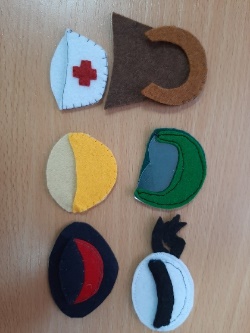 -10 кружочков символов; - 10 карточек, включающие демонстрацию бригады, а также пояснение к ней (вид транспорта, профессии, назначение, словарная работа). 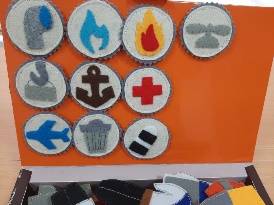 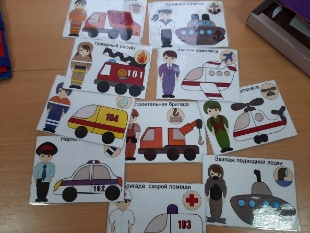 Каждая бригада включает 3 предмета: транспорт (пазл, состоящий из двух частей), костюм соответствующей профессии (фельдшер, полицейский, пожарный, газовщик, строитель\крановщик, моряк, водолаз\подводник, стюард, пилот\летчик, мусорщик); круглый знак, характеризующий назначение бригады.Чтобы познакомиться с пособием, в первую очередь используются карточки.Всего карточек 10 штук – по количеству бригад. Карточки двухсторонние: на одной стороне – наглядный образец с изображением машины, героя и символа; на другой стороне –подсказка для педагога: краткая характеристика транспорта, возможные профессии, новые слова, значение которых следует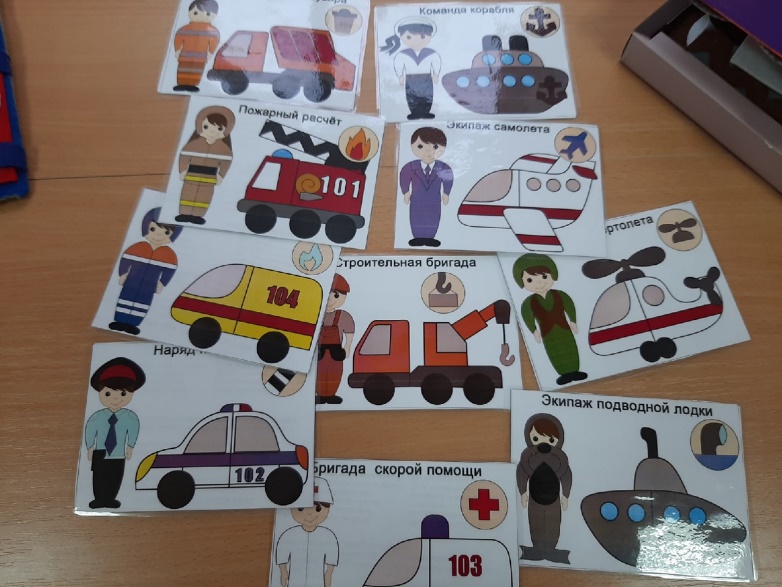 объяснить ребенку.Так же на оборотной стороне карточки есть отрывокстихотворения, который поможет в увлекательной формепознакомить ребенка с бригадами. Стихотворение составленоспециально для планшета.Варианты игр с пособием: Отгадай и собери.Цель игры: повторить названия профессий и транспорта, собрать все бригады.Загадываем ребенку загадки. После того, как ребенок отгадает, просим его собрать соответствующую бригаду.Собери по образцу.Цель: формировать зрительно – моторную координацию действий с предметами, развивать наблюдательность, внимание, пространственное мышление.Берем любую карточку и предлагаем ребенку собрать бригаду на планшете. Затем проводим работу над ошибками: проверяем вместе с ребенком, правильно ли он собрал:транспорт, костюм, колеса и символ.Собери по памятиЦель: формировать зрительно – моторную координацию действий с предметами, развивать наблюдательность, внимание, пространственное мышление, кратковременную образную память.Показываем ребенку одну из карточек и просим запомнить все элементы. Затем переворачиваем карточку текстом вверх и предлагаем ребенку собрать бригаду по памяти. Когда ребенок закончит, переворачиваем карточку и проверяем, правильно ли он собрал.Игры с колесамиЦель: формировать понятия «большой», «средний», «маленький», развивать пространственное восприятие размера, логическое мышление.Собираем на планшете любой транспорт и просим ребенка подобрать нужный комплект колес. Если ребенок затрудняется, задаем ему наводящие вопросы: как ты думаешь, какому транспорту нужны большие колеса, почему? Какому нужны маленькие? Почему? Какому транспорту совсем не нужны колеса? Почему?Объясняем, что воздушный транспорт в основном летает, но для взлета, посадки и передвижения по взлетной полосе ему нужны маленькие колеса. Большие колеса нужны для тяжелого грузового транспорта, который сам много весит и перевозит тяжелые грузы – такому транспорту нужны 6 больших колес (на картинке мы видим только одну сторону, поэтому ставим на планшет 3 колеса). Легковой транспорт грузы не перевозит,поэтому ему нужны только 4 средних колеса (2 колеса на планшете). Водный транспорт всегда находится на воде, поэтому ему колеса не нужны.Собери бригаду. После знакомства со всеми бригадами, можно предложить ребенку 3 варианта игры "Собери бригаду":1. Одеть героя в костюм и предложить ребенку подобрать к нему транспорт;2. Собрать машину и предложить ребенку определить профессию и выбрать подходящий костюм;3. Поставить на планшет символ и предложить ребенку собрать бригаду (профессию и транспорт);НелепицыЦель: тренируем память, внимание, логическое мышление. Просим ребенка отвернуться и собираем бригаду, заменяя одну-две детали из другой бригады, затем просим ребенка исправить ошибки, проговаривая, чего не хватает или что лишнее и почему.Не стоит заменять больше половины деталей, иначе ребенку будет непонятно, какую бригаду вы имели в виду.Волшебный мешочекЦель: развитие речи, расширение кругозора.Можно предложить 3 варианта игры:1. Из мешочка берем одну деталь и описываем, чья она, кому принадлежит;2. В мешке только костюмы: закрытыми глазами достаемкостюм и описываем профессию по плану:- название- место работы- какую работу выполняет- спецодежда, головной убор- какие инструменты использует в работе- отношение к профессии (нравится\не нравится, почему).Рекомендации по использованиюПеред первым занятием знакомим ребенка с самим планшетом: рассматриваем ворота, читаем название, отдельно называем буквы (если ребенок знаком с алфавитом), рассматриваем героя, читаем стихотворение.Не следует давать ребенку сразу все детали для игры, в противном случае это приведет к разбрасыванию всех деталей и быстрой потере интереса к игре. Увлекательные развивающие игры – это совместные игры ребенка со взрослым, где взрослый является направляющим, учителем. Игру для самостоятельной работы можно дать ребенку только после полного ознакомления с игрой и изучения правил со взрослым.